 	ROMÂNIAJUDEŢUL DÂMBOVIŢACOLEGIUL PREFECTURAL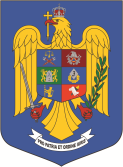 	HOTĂRÂRE	privind aprobarea Planului de acțiuni al Județului Dâmbovița pe anul 2024COLEGIUL PREFECTURAL AL JUDEŢULUI DÂMBOVIŢAAvând în vedere dispozițiile:art. 267 din O.U.G. nr. 57/2019 privind Codul Administrativ, cu modificările și completările ulterioare;art. 5 alin. (1) din Regulamentul - cadru de funcţionare a colegiului prefectural, prevăzut în Anexa nr. 3 la H.G. nr. 906/2020 pentru punerea în aplicare a unor prevederi ale Ordonanţei de urgenţă a Guvernului nr. 57/2019 privind Codul administrativ, cu modificările și completările ulterioare;Hotărârea nr. 1/30.01.2024 a Colegiului Prefectural al județului Dâmbovița privind aprobarea tematicii orientative a şedinţelor lunare ale Colegiului Prefectural al judeţului Dâmboviţa din anul 2024;În temeiul art. 8 din din Regulamentul - cadru de funcţionare a colegiului prefectural, prevăzut în Anexa nr. 3 la H.G. nr. 906/2020, modificată, adoptă următoareaHOTĂRÂREArt. 1. Se aprobă Planul de acțiuni al Județului Dâmbovița pe anul 2024,  potrivit Anexei.Art. 2. Prezenta hotărâre va fi adusă la cunoştinţa membrilor Colegiului Prefectural, prin grija secretariatului Colegiului Prefectural. P R E F E C T,Claudia GILIATârgovişte Nr. 	__________Data:   __________